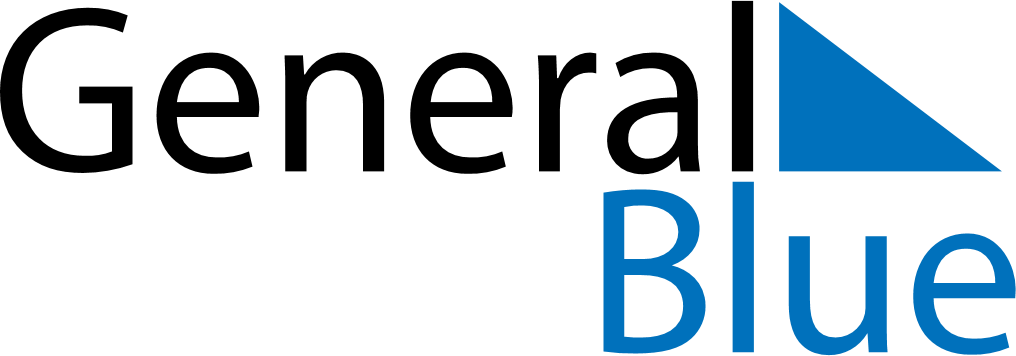 July 2024July 2024July 2024July 2024July 2024July 2024Georgetown, Ascension, Saint HelenaGeorgetown, Ascension, Saint HelenaGeorgetown, Ascension, Saint HelenaGeorgetown, Ascension, Saint HelenaGeorgetown, Ascension, Saint HelenaGeorgetown, Ascension, Saint HelenaSunday Monday Tuesday Wednesday Thursday Friday Saturday 1 2 3 4 5 6 Sunrise: 7:11 AM Sunset: 6:51 PM Daylight: 11 hours and 40 minutes. Sunrise: 7:11 AM Sunset: 6:51 PM Daylight: 11 hours and 40 minutes. Sunrise: 7:11 AM Sunset: 6:52 PM Daylight: 11 hours and 40 minutes. Sunrise: 7:11 AM Sunset: 6:52 PM Daylight: 11 hours and 40 minutes. Sunrise: 7:12 AM Sunset: 6:52 PM Daylight: 11 hours and 40 minutes. Sunrise: 7:12 AM Sunset: 6:52 PM Daylight: 11 hours and 40 minutes. 7 8 9 10 11 12 13 Sunrise: 7:12 AM Sunset: 6:52 PM Daylight: 11 hours and 40 minutes. Sunrise: 7:12 AM Sunset: 6:53 PM Daylight: 11 hours and 40 minutes. Sunrise: 7:12 AM Sunset: 6:53 PM Daylight: 11 hours and 41 minutes. Sunrise: 7:12 AM Sunset: 6:53 PM Daylight: 11 hours and 41 minutes. Sunrise: 7:12 AM Sunset: 6:53 PM Daylight: 11 hours and 41 minutes. Sunrise: 7:12 AM Sunset: 6:54 PM Daylight: 11 hours and 41 minutes. Sunrise: 7:12 AM Sunset: 6:54 PM Daylight: 11 hours and 41 minutes. 14 15 16 17 18 19 20 Sunrise: 7:12 AM Sunset: 6:54 PM Daylight: 11 hours and 41 minutes. Sunrise: 7:12 AM Sunset: 6:54 PM Daylight: 11 hours and 42 minutes. Sunrise: 7:12 AM Sunset: 6:54 PM Daylight: 11 hours and 42 minutes. Sunrise: 7:12 AM Sunset: 6:55 PM Daylight: 11 hours and 42 minutes. Sunrise: 7:12 AM Sunset: 6:55 PM Daylight: 11 hours and 42 minutes. Sunrise: 7:12 AM Sunset: 6:55 PM Daylight: 11 hours and 42 minutes. Sunrise: 7:12 AM Sunset: 6:55 PM Daylight: 11 hours and 43 minutes. 21 22 23 24 25 26 27 Sunrise: 7:12 AM Sunset: 6:55 PM Daylight: 11 hours and 43 minutes. Sunrise: 7:12 AM Sunset: 6:55 PM Daylight: 11 hours and 43 minutes. Sunrise: 7:12 AM Sunset: 6:56 PM Daylight: 11 hours and 43 minutes. Sunrise: 7:12 AM Sunset: 6:56 PM Daylight: 11 hours and 44 minutes. Sunrise: 7:11 AM Sunset: 6:56 PM Daylight: 11 hours and 44 minutes. Sunrise: 7:11 AM Sunset: 6:56 PM Daylight: 11 hours and 44 minutes. Sunrise: 7:11 AM Sunset: 6:56 PM Daylight: 11 hours and 44 minutes. 28 29 30 31 Sunrise: 7:11 AM Sunset: 6:56 PM Daylight: 11 hours and 45 minutes. Sunrise: 7:11 AM Sunset: 6:56 PM Daylight: 11 hours and 45 minutes. Sunrise: 7:11 AM Sunset: 6:57 PM Daylight: 11 hours and 45 minutes. Sunrise: 7:11 AM Sunset: 6:57 PM Daylight: 11 hours and 46 minutes. 